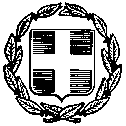 ΕΛΛΗΝΙΚΗΔΗΜΟΚΡΑΤΙΑΥΠΟΥΡΓΕΙΟΠΑΙΔΕΙΑΣ, EΡΕΥΝΑΣΚΑΙΘΡΗΣΚΕΥΜΑΤΩΝ
ΠΕΡΙΦ/ΚΗΔ/ΝΣΗΠ/ΘΜΙΑΣ&Δ/ΘΜΙΑΣΕΚΠ/ΣΗΣΚΡΗΤΗΣ		
Δ/ΝΣΗΔΕΥΤ/ΘΜΙΑΣΕΚΠ/ΣΗΣΝ. ΗΡΑΚΛΕΙΟΥ
13οΓΥΜΝΑΣΙΟΗΡΑΚΛΕΙΟΥ
									Ηράκλειο 21/2/2019									Αρ.πρ.	:105
Ταχ. Δ/νση      :   Αντ. Βορεάδη 36			Ταχ. Κωδ.       :    714 09Πληροφορίες   : Άννα Κλεινάκη				ΠΡΟΣ: ΤΑΞΙΔΙΩΤΙΚΑ ΓΡΑΦΕΙΑ(Δια της  Δ.Δ.Ε. Ν. Ηρακλείου)Τηλέφωνο       :   2810 - 234 – 488		Fax      .          :   2810 - 326 – 908E-mail             : mail@13gym-irakl.ira.sch.grΘΕΜΑ: Πρόσκληση Εκδήλωσης Ενδιαφέροντος για τη διοργάνωση  εκπαιδευτικής επίσκεψης  μαθητών περιβαλλοντικής ομάδας  του 13ου Γυμνασίου Ηρακλείου σε Ρέθυμνο-Χανιά.Η Διευθύντρια του 13ου Γυμνασίου Ηρακλείου, σύμφωνα με την  αριθμ. 33120/ΓΔ4/6-3-2017 (ΦΕΚ 681/6-3-2017 τευχ.Β΄) απόφαση του Υπουργού Παιδείας, Έρευνας και Θρησκευμάτων, προσκαλεί   τα τουριστικά γραφεία να εκδηλώσουν ενδιαφέρον για τη διοργάνωση εκπαιδευτικής εκδρομής  μαθητών περιβαλλοντικής ομάδας  του σχολείου σε Ρέθυμνο-Χανιά.Χρονικό διάστημα πραγματοποίησης της εκδρομήςΗ εκδρομή πρόκειται να πραγματοποιηθεί το διάστημα από το Σάββατο 13/04/2019 έως την Τρίτη 16/04/2019 (πρέπει να περιλαμβάνονται ένα Σαββατοκύριακο και δύο  εργάσιμες ημέρες).ΠρόγραμμαΤο πρόγραμμα περιλαμβάνει επισκέψεις  στις  εξής περιοχές:Ηράκλειο –Ρέθυμνο ή Γεωργιούπολη ή Στύλος-Χανιά διανυκτέρευσηΧανιά-Βοτανικό Πάρκο-κήπος Κρήτης (Φουρνές Ομαλός) -Χανιά διανυκτέρευση Χανιά-Ορθόδοξη Ακαδημία Κρήτης(Κολυμπάρι)-ΕΠΑΛ Καστέλι Κισσάμου –Χανιά διανυκτέρευση΄Ανω Δαράτσο-Λίμνη Αγιάς-Ηράκλειο.,  ΣυμμετέχοντεςΠροβλέπεται να συμμετάσχουν περίπου 35  μαθητές και 3 συνοδοί καθηγητές.ΠpοϋποθέσειςΟι 3 διανυκτερεύσεις σε ξενοδοχεία Α΄ή Β΄κατηγορίας στα Χανιά, μέσα στην πόλη ή  σε απόσταση 5 χιλιόμετρα το ανώτερο,  σε δωμάτια δίκλινα ή τρίκλινα (όχι τετράκλινα και χωρίς προσθήκη μεταλλικών κλινών ή ράντσων) για τους μαθητές και μονόκλινα για τους συνοδούς καθηγητές, με πρωινό και ένα γεύμα ή δείπνο στο ξενοδοχείο (το κόστος για το γεύμα ή για το δείπνο να φαίνεται χωριστά στην προσφορά). Στην προσφορά σας να αναφέρετε ρητά την κατηγορία και το όνομα του καταλύματος. Τα δωμάτια των μαθητών και των καθηγητών να είναι στους ίδιους ορόφους και να υπάρχει ασφάλεια (security) για το βράδυ.Τουριστικό λεωφορείο (όχι διώροφο), το οποίο θα είναι διαθέσιμο  σε όλη τη διάρκεια της εκδρομής και για κάθε δραστηριότητα τους (μετακινήσεις, ξεναγήσεις, βραδινές εξόδους κλπ). Το λεωφορείο πρέπει να διαθέτει όλες τις προβλεπόμενες από την κείμενη νομοθεσία προδιαγραφές (να έχει ελεγχθεί από το ΚΤΕΟ, να είναι εφοδιασμένο με τα απαιτούμενα έγγραφα καταλληλότητας οχήματος, την επαγγελματική άδεια οδήγησης, ελαστικά σε καλή κατάσταση, πλήρως κλιματιζόμενο κλπ), καθώς και να πληροί όλες τις προϋποθέσεις  ασφάλειας για τη μετακίνηση μαθητών (ζώνες ασφαλείας, έμπειροι οδηγοί κλπ).Υποχρεωτική Ασφάλιση Ευθύνης Διοργανωτή, όπως ορίζει η κείμενη νομοθεσία, καθώς και πρόσθετη ασφάλιση για περίπτωση ατυχήματος ή ασθένειας μαθητή ή συνοδού καθηγητή και μεταφορά του πίσω στο Ηράκλειο, εάν παραστεί ανάγκη.Πρόβλεψη διαχείρισης της περίπτωσης μη πραγματοποίησης της εκδρομής, λόγω ανωτέρας βίας (καιρικές συνθήκες κλπ).Επιστροφή του ποσού συμμετοχής στην εκδρομή σε μαθητή που, για λόγους ανωτέρας βίας ή ασθένειας, ματαιωθεί η συμμετοχή του στην εκδρομή.Άδεια λειτουργίας του πρακτορείου (ειδικό σήμα λειτουργίας Ε.Ο.Τ.).Αποστολή επιβεβαίωσης κρατήσεων των δωματίων.Προσφορά του πρακτορείου για ελεύθερες συμμετοχές μαθητών.Για τις παραπάνω υπηρεσίες ζητείται :Η τελική συνολική τιμή, με ΦΠΑ, της εκδρομής.Η τελική συνολική τιμή ανά συμμετέχοντα μαθητή.Παροχή απόδειξης σε κάθε μαθητή χωριστά με την εξόφληση της εκδρομής.Τα ενδιαφερόμενα πρακτορεία καλούνται να υποβάλουν στο γραφείο της Διεύθυνσης του 13ου Γυμνασίου Ηρακλείου αποκλειστικά σφραγισμένες προσφορές, το αργότερο μέχρι την Τρίτη 26-2-19 και ώρα 13:00. Κάθε προσφορά που θα κατατεθεί από το ταξιδιωτικό γραφείο πρέπει να περιέχει απαραιτήτως και το συμβόλαιο «Ασφάλεια Αστικής Ευθύνης (TourOperator)» του ιδίου διοργανωτή και όχι άλλου τουριστικού γραφείου, το οποίο πρέπει να βρίσκεται σε ισχύ.Επιπλέον, στο φάκελο της προσφοράς θα υπάρχει απαραιτήτως CD ή άλλο μέσο με την προσφορά σε ηλεκτρονική μορφή (doc ή pdf), ώστε να είναι εύκολη η ανάρτηση τους στο διαδίκτυο. Δε θα γίνουν δεκτές προσφορές σε ηλεκτρονική μορφή, οι οποίες ανοίγουν με χρήση κωδικού.Η αποσφράγιση των προσφορών θα γίνει από την αρμόδια επιτροπή την Τρίτη 26-2-19 και ώρα 13.30 στο γραφείο της Διευθύντριας του 13ου Γυμνασίου Ηρακλείου και θα επιλεγεί αυτή που θα είναι σύμφωνη με τις παραπάνω  προϋποθέσεις της πρόσκλησης εκδήλωσης ενδιαφέροντος και που θα κριθεί η πλέον συμφέρουσα οικονομικά.Η  Διευθύντρια         Άννα Κλεινάκη